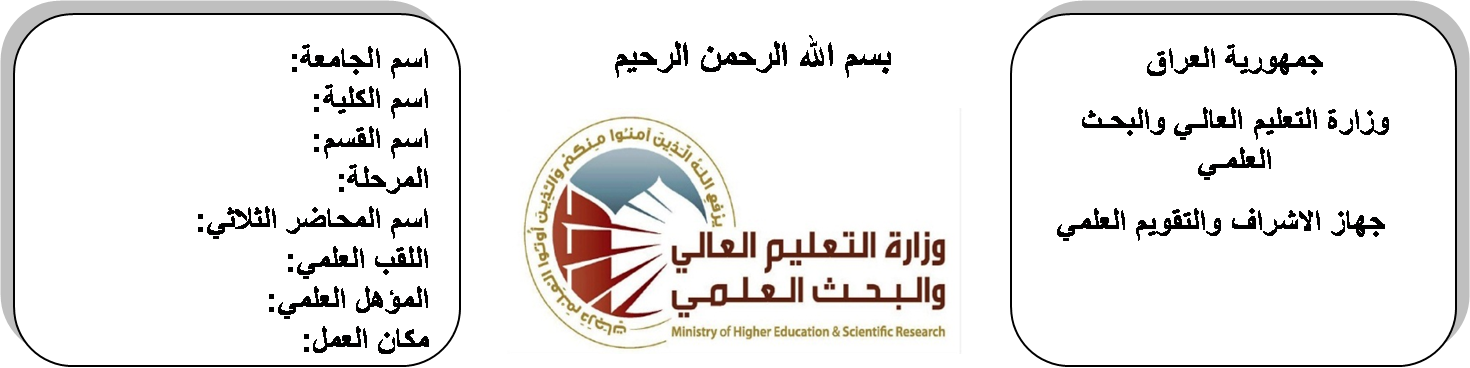 (( استمارة الخطة التدريسية السنوية ))جدول الدروس الأسبوعي – الفصل الدراسي الأولتوقيع الأستاذ:                        توقيع رئيس القسم                                      توقيع العميد:جدول الدروس الأسبوعي – الفصل الدراسي الثانيتوقيع الأستاذ:                        توقيع رئيس القسم                                      توقيع العميد:زينب فالحزينب فالحزينب فالحزينب فالحاسم التدريسي:Zainab_hfm@yahoo.com.Zainab_hfm@yahoo.com.Zainab_hfm@yahoo.com.Zainab_hfm@yahoo.com.البريد الالكتروني:Human RightsHuman RightsHuman RightsHuman Rightsاسم المادة:The aim of this subject is to make the students ready to undestand and comprehend the scientific theories and their applications related to Human rightsThe aim of this subject is to make the students ready to undestand and comprehend the scientific theories and their applications related to Human rightsThe aim of this subject is to make the students ready to undestand and comprehend the scientific theories and their applications related to Human rightsThe aim of this subject is to make the students ready to undestand and comprehend the scientific theories and their applications related to Human rightsأهداف المادة:كتاب حقوق الإنسان و تطورها و حمايتها للإنسان . للدكتور رياض عزيز هادي كتاب حقوق الإنسان و تطورها و حمايتها للإنسان . للدكتور رياض عزيز هادي كتاب حقوق الإنسان و تطورها و حمايتها للإنسان . للدكتور رياض عزيز هادي كتاب حقوق الإنسان و تطورها و حمايتها للإنسان . للدكتور رياض عزيز هادي الكتب المنهجية:حقوق الإنسان بين الامتثال و الإكراه في منظمة حقوق الأمم المتحدة . للدكتور صلاح عبد الرحمن ألحديثيحقوق الإنسان بين الامتثال و الإكراه في منظمة حقوق الأمم المتحدة . للدكتور صلاح عبد الرحمن ألحديثيحقوق الإنسان بين الامتثال و الإكراه في منظمة حقوق الأمم المتحدة . للدكتور صلاح عبد الرحمن ألحديثيحقوق الإنسان بين الامتثال و الإكراه في منظمة حقوق الأمم المتحدة . للدكتور صلاح عبد الرحمن ألحديثيالمصادر الخارجية:الامتحان النهائيالمختبراتالفصل الثانيالفصل الأولتقديرات الفصل:60%0%20%10%تقديرات الفصل:معلومات إضافية:الملاحظاتالمادة العمليةالمادة النظريةالتاريخالتاريخالأسبوعتعريف الحق لغة واصطلاحا29/9/201529/9/20151تعريف الحق لغة واصطلاحا5/10/20155/10/20152حقوق الإنسان المفهوم والتطور12/10/201512/10/20153حقوق الإنسان المفهوم والتطور19/10/201519/10/20154مفهوم حقوق الإنسان في العصور القديمة والوسطى26/10/201526/10/20155مفهوم حقوق الإنسان في العصور القديمة والوسطى2/11/20152/11/20156نظرة الإسلام إلى الإنسان9/11/20159/11/20157نظرة الإسلام إلى الإنسان16/11/201516/11/20158أنواع الحقوق في الشريعة الإسلامية23/11/201523/11/20159أنواع الحقوق في الشريعة الإسلامية30/11/201530/11/201510العقوبات في الشريعة الإسلامية7/12/20157/12/201511العقوبات في الشريعة الإسلامية14/12/201514/12/201512الشريعة الإسلامية21/12/201521/12/201513الشريعة الإسلامية28/12/201528/12/201514ميثاق الأمم المتحدة4/1/20164/1/201615ميثاق الأمم المتحدة11/1/201611/1/201616العطلة الصيفيةالعطلة الصيفيةالعطلة الصيفيةالعطلة الصيفية15/1/2016 to1/2/201615/1/2016 to1/2/2016الملاحظاتالمادة العمليةالمادة النظريةالتاريخالأسبوعالإعلان العالمي لحقوق الإنسان15/2/20161الإعلان العالمي لحقوق الإنسان22/2/20162حقوق الإنسان الفردية والجماعية1/3/20163حقوق الإنسان الفردية والجماعية8/3/20164حقوق الإنسان الاقتصادية والاجتماعية والثقافية والسياسية15/3/20165حقوق الإنسان الاقتصادية والاجتماعية والثقافية والسياسية22/3/20166حقوق الإنسان الحديثة29/3/20167حقوق الإنسان الحديثة5/4/20168الحق في التنمية12/4/20169البيئة النظيفة19/4/201610التضامن26/4/201611الضمانات في الدستور والقوانين3/5/201612الضمانات في الدستور والقوانين10/5/201613الضمانات في حرية الصحافة والرأي العام17/5/201614دور المنظمات غير الحكومية في احترام وحماية حقوق الإنسان24/5/201615دور المنظمات غير الحكومية في احترام وحماية حقوق الإنسان1/6/201616